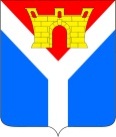 АДМИНИСТРАЦИЯ УСТЬ-ЛАБИНСКОГО ГОРОДСКОГО ПОСЕЛЕНИЯ  УСТЬ-ЛАБИНСКОГО РАЙОНА П О С Т А Н О В Л Е Н И Еот 10.04.2020 г.                                                                                          № 270город Усть-ЛабинскО внесении изменений в постановление администрации Усть-Лабинского городского поселения Усть-Лабинского района от 25.07.2018 года № 567 «Об утверждении административного регламента предоставления администрацией Усть-Лабинского городского поселения Усть-Лабинского района муниципальной услуги «Признание молодой семьи участником мероприятия по обеспечению жильем молодых семей ведомственной целевой программы «Оказание государственной поддержки гражданам в обеспечении жильем и оплате жилищно-коммунальных услуг» государственной программы Российской Федерации «Обеспечение доступным и комфортным жильем и коммунальными услугами граждан Российской Федерации»В соответствие с Федеральным законом от 27.07.2010 года № 210-ФЗ,  ст.14 Федерального закона от 6 октября 2003 года № 131-ФЗ «Об общих принципах организации местного самоуправления в Российской Федерации», законом Краснодарского края от 2 марта 2012 года № 2446-КЗ «Об отдельных вопросах организации предоставления государственных и муниципальных услуг на территории Краснодарского края», руководствуясь постановлением Правительства РФ от 16 мая 2011 г. N 373 «О разработке и утверждении административных регламентов осуществления государственного контроля (надзора) и административных регламентов предоставления государственных услуг» и в целях приведения административного регламента в соответствие с действующим законодательством, п о с т а н о в л я ю:1. Внести изменения в постановление администрации Усть-Лабинского городского поселения Усть-Лабинского района о 25.07.2018 года № 567 «Об утверждении административного регламента предоставления администрацией Усть-Лабинского городского поселения Усть-Лабинского района муниципальной услуги «Признание молодой семьи участником мероприятия по обеспечению жильем молодых семей ведомственной целевой программы «Оказание государственной поддержки гражданам в обеспечении жильем и оплате жилищно-коммунальных услуг» государственной программы Российской Федерации «Обеспечение доступным и комфортным жильем и коммунальными услугами граждан Российской Федерации»: 1.1. первый абзац пункта 1.2.1 подраздела 1.2 «Круг заявителей» изложить в новой редакции следующего содержания»«1.2.1. Заявителям на оказание муниципальной услуги может быть молодая семья, в том числе молодая семья, имеющая одного ребенка и более, где один из супругов не является гражданином Российской Федерации, а также неполная молодая семья, состоящая из одного молодого родителя, являющегося гражданином Российской Федерации, и одного ребенка и более, соответствующие следующим требованиям:»;1.2. подпункт 2.6.1.1 пункта 2.6.1 подраздела 2.6 изложить в новой редакции следующего содержания»:«2.6.1.1. В случае использования социальной выплаты:для оплаты цены договора купли-продажи жилого помещения (за исключением случаев, когда оплата цены договора купли-продажи предусматривается в составе цены договора с уполномоченной организацией на приобретение жилого помещения экономкласса на первичном рынке жилья);для оплаты цены договора строительного подряда на строительство жилого дома (далее - договор строительного подряда);для осуществления последнего платежа в счет уплаты паевого взноса в полном размере, после уплаты которого жилое помещение переходит в собственность молодой семьи (в случае если молодая семья или один из супругов в молодой семье является членом жилищного, жилищно-строительного, жилищного накопительного кооператива (далее - кооператив);для уплаты первоначального взноса при получении жилищного кредита, в том числе ипотечного, или жилищного займа на приобретение жилого помещения или строительство жилого дома;для оплаты цены договора с уполномоченной организацией на приобретение в интересах молодой семьи жилого помещения экономкласса на первичном рынке жилья, в том числе на оплату цены договора купли-продажи жилого помещения (в случаях, когда это предусмотрено договором с уполномоченной организацией) и (или) оплату услуг указанной организации:а) заявление по форме, приведенной в приложении № 1 к настоящему Административному регламенту (в 2 экземплярах) (один экземпляр возвращается заявителю с указанием даты принятия заявления и приложенных к нему документов), образец заполнения заявления приведен в приложении № 2 к настоящему Административному регламенту);б) копии документов, удостоверяющих личность каждого члена семьи (оригиналы для сверки);в) копия свидетельства о браке (на неполную семью не распространяется) (оригинал для сверки);г) документы, подтверждающие признание молодой семьи имеющей доходы, позволяющие получить кредит, либо иные денежные средства для оплаты расчетной (средней) стоимости жилья в части, превышающей размер предоставляемой социальной выплаты;д) копия документа, подтверждающего регистрацию в системе индивидуального (персонифицированного) учета каждого совершеннолетнего члена семьи.»;1.3. подпункт 2.6.1.2 пункта 2.6.1 подраздела 2.6 дополнить подпунктом е) следующего содержания:«е) копия документа, подтверждающего регистрацию в системе индивидуального (персонифицированного) учета каждого совершеннолетнего члена семьи;»;1.4. подпункт 3 пункта 2.7.1. подраздела 2.7 исключить;1.5. пункт 2.17.2 подраздела 2.17 «Показатели доступности и качества муниципальной услуги, в том числе количество взаимодействий заявителя с должностными лицами при предоставлении муниципальной услуги и их продолжительность, возможность получения муниципальной услуги в многофункциональном центре предоставления государственных и муниципальных услуг, возможность получения информации о ходе предоставления муниципальной услуги, в том числе с использованием информационно-коммуникационных технологий» исключить;1.6. пункт 2.18.5 подраздела 2.18 «Иные требования, в том числе учитывающие особенности предоставления муниципальной услуги в многофункциональных центрах предоставления государственных и муниципальных услуг и особенности предоставления муниципальной услуги в электронном виде» изложить в новой редакции следующего содержания:«2.18.5. Заявитель (представитель заявителя) помимо прав, предусмотренных федеральным законодательством и законодательством Краснодарского края, независимо от его места жительства или места пребывания (для физических лиц, включая индивидуальных предпринимателей) либо места нахождения (для юридических лиц) имеет право на обращение в любой по его выбору много функциональный центр в пределах территории Краснодарского края для предоставления ему государственных и муниципальных услуг по экстерриториальному принципу.Предоставление государственных и муниципальных услуг в многофункциональных центрах по экстерриториальному принципу осуществляется на основании соглашений о взаимодействии, заключенных уполномоченным многофункциональным центром с федеральными органами исполнительной власти, органами государственных внебюджетных фондов, органами исполнительной власти Краснодарского края, органами местного самоуправления в Краснодарском крае.»;1.7. в разделе III «Состав, последовательность и сроки выполнения административных процедур, требования к порядку их выполнения, в том числе особенности выполнения административных процедур в электронной форме, а также особенности выполнения административных процедур в многофункциональных центрах предоставления государственных и муниципальных услуг»:1.7.1 последний абзац подраздела 3.1 «Состав и последовательность административных процедур» приложения изложить в новой редакции следующего содержания:«Заявитель вправе отозвать свое заявление на любой стадии рассмотрения, согласования или подготовки документа Уполномоченным органом, обратившись с соответствующим заявлением в Уполномоченный орган, в том числе в электронной форме, либо МФЦ»;1.7.2  пункт 3.3.5 подраздела 3.3 «Порядок осуществления в электронной форме, в том числе с использованием Федеральной государственной информационной системы «Единый портал государственных и муниципальных услуг (функций)» дополнить абзацем следующего содержания:«Заявитель вправе отозвать свое заявление на любой стадии рассмотрения, согласования или подготовки документа Уполномоченным органом, обратившись с соответствующим заявлением в Уполномоченный орган, в том числе в электронной форме, либо МФЦ».2. Отделу по общим и организационным вопросам администрации Усть-Лабинского городского поселения Усть-Лабинского района (Владимирова) обнародовать настоящее постановление в МБУК «Центральная районная библиотека» МО Усть-Лабинский район и на официальном сайте администрации Усть-Лабинского городского поселения Усть-Лабинского района в сети Интернет www.gorod-ust-labinsk.ru.3. Постановление вступает в силу со дня его обнародования.ГлаваУсть-Лабинского городского поселенияУсть-Лабинского района						    С.А. Гайнюченко